Rollen bij pestenPlaats de playmobilpoppetjes zo zoals je denkt dat ze staan in een pestsituatie. De letters op de stickertjes staan voor de rol die ze hebben in de situatie. Denk aan de afstand tot elkaar, de kijkrichting en of ze alleen staan of in groepjes enz.Als alle poppetjes op de juiste plek staan, ga dan eens nadenken over wie er als eerste iets zou kunnen veranderen aan de situatie. Wat is de makkelijkste eerste stap en hoe verandert dat dan de situatie?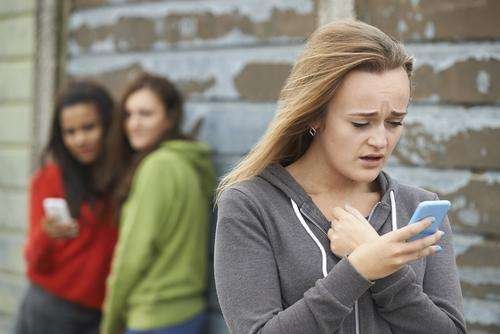 Hoe ziet de situatie er uit als het pesten is gestopt?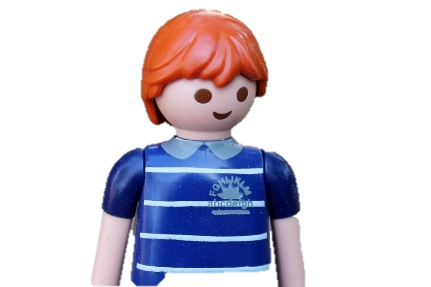 PPester‘initiatiefnemer’ of ‘dader’. Het is degene die begint met het pesten van een ander.SSlachtoffer/ gepesteEen andere benaming voor iemand die gepest wordt is ‘doelwit’: degene op wie een pester zich richt.MMeeloperMeelopers pesten actief mee. Met andere woorden: als de pester begint met schelden, dan scheldt de meeloper ook of lacht het slachtoffer uit.AAanmoedigerEen rol die veel lijkt op die van meeloper is die van aanmoediger. Deze kinderen doen niet actief mee, maar staan er vaak bij en moedigen de pester aan (bijvoorbeeld door te lachen).BBuitenstaanderDeze kinderen zijn niet actief beroken bij het pesten: ze willen niets met het pesten te maken hebben.VVerdedigersGelukkig zitten er in een groep vaak één of meerdere helpers, zij helpen de gepeste.